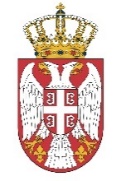 Republic of SerbiaMinistry of HealthThe Republic of SerbiaSerbia Emergency COVID-19 Response ProjectGENERAL PROCUREMENT NOTICELoan No. 9120-YFProject ID No. P173892The Republic of Serbia has received financing from the World Bank in the amount of EUR 92,000,000 equivalent towards the cost of the Serbia Emergency COVID-19 Response Project, and intends to use part of the proceeds for payments of goods, works, non-consulting and consulting services to be procured under this project. The project includes the following components:COMPONENT 1: Emergency COVID-19 Response1.1 - Case Detection, Confirmation, Contact Tracing, Recording, Reporting. This subcomponent will help (a) strengthen disease surveillance systems, national reference and public health laboratories, and epidemiological capacity for early detection and confirmation of cases; (b) combine the detection of new cases with active contact tracing; (c) support epidemiological investigation; (d) strengthen risk assessment; and (e) provide on-time data and information for guiding decision-making and response and mitigation activities. Additional support will be provided to strengthen Serbia’s health management information system to facilitate recording and on-time virtual sharing of information.1.2 - Physical Distancing Measures and Communication Preparedness. Physical distancing: Financing will be made available for Serbia to develop guidelines on social distancing measures to operationalize existing or new laws and regulations, support coordination among sectoral ministries and agencies, and support the MoH in protecting health workers and other personnel involved in pandemic control activities. Communication preparedness. Activities will include developing and testing messages and materials to be used in a pandemic or emerging infectious disease outbreak, and enhancing communication infrastructure to disseminate information from the national to the state and local levels and between the public and private sectors.1.3 - Health System Strengthening. Assistance will be provided to the health care system for preparedness planning to provide optimal medical care, maintain essential community services, and minimize risks for patients and health personnel, including training health facilities staff and front-line workers on risk mitigation measures and providing them with appropriate protective equipment and hygiene materials. Strengthened clinical care capacity will be achieved through financing the establishment and refurbishment of specialized units in selected hospitals, preparation of treatment guidelines, and conduct of clinical training of health workers. Strategies will also be developed to increase hospital bed availability, including deferring elective procedures, stringent triage of patients in all health facilities and before admission, and earlier discharge with follow-up by home health care personnel. Specifically, the project will procure: (a)emergency vehicles to transport infected persons to designated isolation places; (b) Intensive care unit (ICU) beds and ICU equipment; (c) mobile X-ray machines; (d) computed tomography scanners; and (e) X-ray devices to be installed in community health centers.COMPONENT 2: Implementation Management and Monitoring and Evaluation The existing PCU of the MoH for the ongoing Second Serbia Health Project will be responsible for coordinating project activities and carrying out the fiduciary tasks of procurement and financial management. This subcomponent will also support the monitoring and evaluation of prevention and preparedness, building capacity for clinical and public health research and joint learning across and within countries. Procurement of contracts financed by the World Bank will be conducted in line with the procedures specified in the World Bank’s Procurement Regulations for IPF Borrowers (July 2016, revised November 2017 and August 2018) (Procurement Regulations), and is open to all eligible firms and individuals as defined in the Procurement Regulations. After the project negotiations, the World Bank will arrange the publication on its external website of the agreed initial procurement plan and all subsequent updates – upon providing a no objection.Specific procurement notices for contracts subject to open international competitive procurement will be announced, as they become available, in UN Development Business online, on the World Bank’s external website, the Client’s website: http://www.zdravlje.gov.rs  and Politika daily (newspaper of national circulation). Interested eligible firms and individuals who wish to be considered for the provision of goods, works, non-consulting services and consulting services for the above-mentioned project, or those requiring additional information, should contact the Borrower at the address below:Second Serbia Health Project / Serbia Emergency COVID-19 Response ProjectProject Coordination UnitMs. Žana Cvetković, Procurement Specialist Dom zdravlja Savski venac Pasterova 1, 11000 Belgrade, Republic of SerbiaFax: +381 11 36 06 400E-mail:  office_pcu@zdravlje.gov.rs